GRUPA 5Powstanie Wielkopolskie 1806 r.W 1806 r. Dąbrowski przybył "z ziemi włoskiej do Polski", a ściśle biorąc do Wielkopolski. 3 listopada Dąbrowski wraz z Józefem Wybickim wydali odezwę wzywającą Polaków do walki u boku Napoleona. Już trzy dni później Dąbrowski wjechał do wyzwolonego spod panowania pruskiego Poznania. Wojska pruskie wycofywały się w popłochu przed armią napoleońską. Wkrótce polscy powstańcy wyzwolili Kalisz, twierdzę jasnogórską, Gniew i Tczew. Powstanie wielkopolskie 1806 r. było pierwszym zwycięskim powstaniem w historii Polski.Po uwolnieniu Wielkopolski połączone siły Francusko-polskie zdobyły Gdańsk, Królewiec i pokonały Rosja w bitwie pod Frydlanedem. 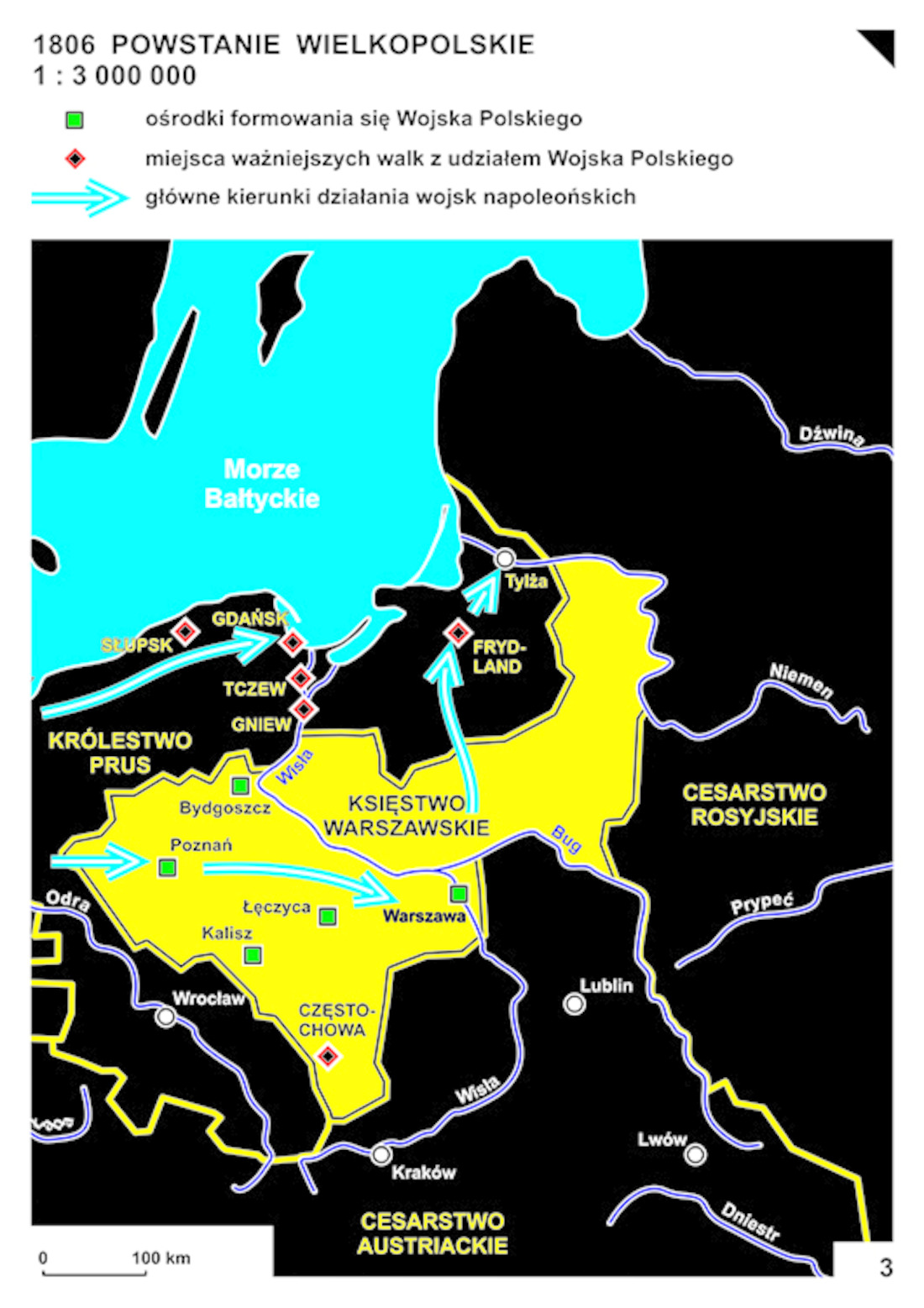 